Карта-схемаРыболовный участок, озеро Песно 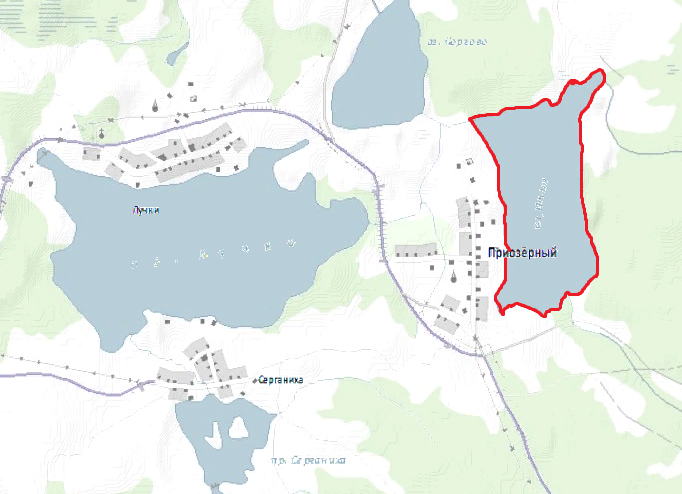 Наименование рыболовного участкаМестонахождение рыболовного участкаОписание границ участка, в том числе по точкам, указанным в географических координатах в системе координат WGS84Площадь, га Цель использования(вид рыболовства)Район добычиозеро ПесноВалдайский муниципальный районВся акватория водного объекта. Территория суши не включена в границы рыболовного участкапромышленное рыболовство